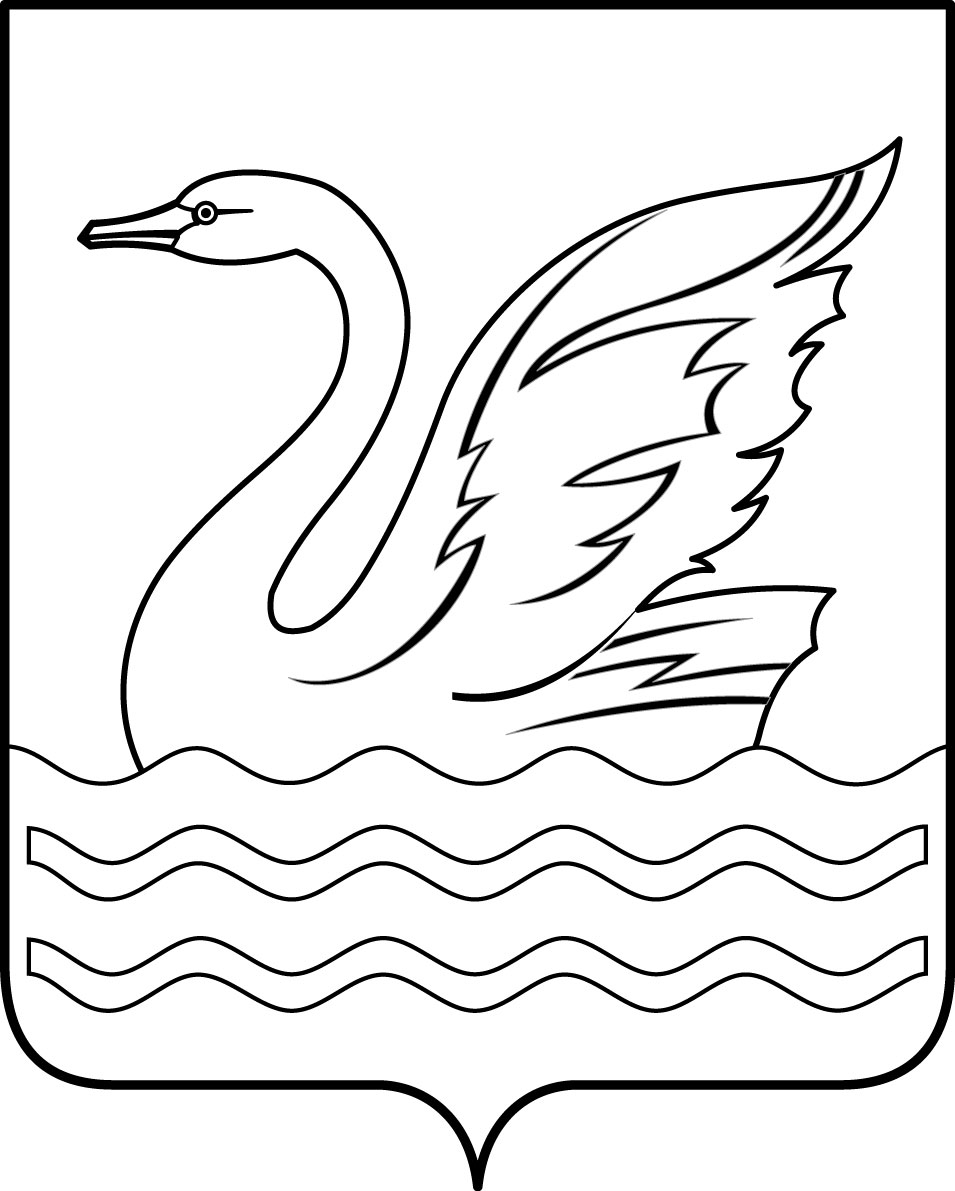 Городской округ Долгопрудный Московской областиСОВЕТ ДЕПУТАТОВГОРОДСКОГО ОКРУГА ДОЛГОПРУДНЫЙМОСКОВСКОЙ ОБЛАСТИ141700, Московская область,городской округ Долгопрудный, площадь Собина, дом 3,тел./факс: (495) 408-88-75sovet_deputatov_dolgoprudny@mail.ru_______________________________________________________________________РЕШЕНИЕ«18» декабря 2020 года                                                                                      № 85-нр О бюджете городского округа Долгопрудный на 2021 год и плановый период 2022 и 2023 годовСтатья 11. Утвердить основные характеристики бюджета городского округа Долгопрудный на 2021 год:1.1. Общий объем доходов в сумме 4 263 034,7 тыс. рублей, в том числе объем межбюджетных трансфертов, получаемых из других бюджетов бюджетной системы Российской Федерации в сумме 2 195 905,8 тыс. рублей;1.2. Общий объем расходов в сумме 4 263 034,7 тыс. рублей;1.3. Установить, что бюджет городского округа Долгопрудный на 2021 год является бездефицитным.2. Утвердить основные характеристики бюджета городского округа Долгопрудный на плановый период 2022 и 2023 годов:2.1. Общий объем доходов на 2022 год в сумме 4 672 022,0 тыс. рублей, в том числе объем межбюджетных трансфертов, получаемых из других бюджетов бюджетной системы Российской Федерации, в сумме 2 609 296,6 тыс. рублей и на 2023 год в сумме 4 474 175,1 тыс. рублей, в том числе объем межбюджетных трансфертов, получаемых из других бюджетов бюджетной системы Российской Федерации в сумме 2 301 287,5 тыс. рублей;2.2. Общий объем расходов на 2022 год в сумме 4 672 022,0 тыс. рублей, в том числе условно утвержденные расходы в сумме 52 527,9 тыс. рублей, общий объем  расходов на 2023 год в сумме 4 474 175,1 тыс. рублей, в том числе условно утвержденные расходы в сумме 237 947,7 тыс. рублей;2.3. Установить, что бюджет городского округа Долгопрудный на плановый период 2022 и 2023 годов является бездефицитным.3. Утвердить общий объем бюджетных ассигнований, направляемых на исполнение публичных нормативных обязательств на 2021 год в сумме 7 240,0        тыс. рублей, на 2022 год в сумме 7 160,0 тыс. рублей, на 2023 год в сумме 7 080,0  тыс. рублей:           - на оказание поддержки участникам, инвалидам Великой отечественной войны и приравненным к ним лицам, на 2021 год – 3 605,0 тыс. рублей, на 2022 год – 3 525,0 тыс. рублей, на 2023 год – 3 445,0  тыс. рублей;             - на дополнительные меры социальной поддержки доноров, безвозмездно сдающих кровь и (или) ее компоненты на 2021 год – 300,0  тыс. рублей, на 2022 год – 300,0  тыс. рублей, на 2023 год – 300,0  тыс. рублей; - на дополнительные меры социальной поддержки семей, направленные на повышение рождаемости на 2021 год – 500,0 тыс. рублей, на 2022 год – 500,0 тыс. рублей, на 2023 год – 500,0 тыс. рублей;  -  на единовременные выплаты врачам-педиатрам участковым и врачам-терапевтам участковым, трудоустроившимся в ГБУЗ МО «ДЦГБ», на 2021 год                            –  1 265,0 тыс. рублей, на 2022 год – 1 265,0 тыс. рублей, на 2023 год – 1 265,0 тыс. рублей;           - на ежемесячные денежные выплаты Почетным гражданам на 2021 год                           – 1 570,0 тыс. рублей, на 2022 год – 1 570,0 тыс. рублей, на 2023 год – 1 570,0 тыс.  рублей.Статья 2Утвердить:1. поступление доходов в бюджет городского округа Долгопрудный на 2021 год согласно Приложению № 1 к настоящему решению;2. поступление доходов в бюджет городского округа Долгопрудный на плановый период 2022 и 2023 годов согласно Приложению № 1.1 к настоящему решению;          3. перечень главных администраторов доходов бюджета городского округа Долгопрудный на 2021 год согласно Приложению № 2 к настоящему решению;          4. перечень главных администраторов доходов бюджета городского округа Долгопрудный на плановый период 2022 и 2023 год согласно Приложению № 2.1        к настоящему решению;            5. ведомственную структуру расходов бюджета городского округа Долгопрудный на 2021 год согласно Приложению № 3 к настоящему решению;  6. ведомственную структуру расходов бюджета городского округа Долгопрудный на плановый период 2022 и 2023 годов согласно Приложению № 3.1 к настоящему решению;   7. распределение бюджетных ассигнований по целевым статьям (муниципальным программам городского округа Долгопрудный и непрограммным направлениям деятельности), группам и подгруппам видов расходов классификации расходов бюджетов на 2021 год согласно Приложению № 4 к настоящему решению.   8. распределение бюджетных ассигнований по целевым статьям (муниципальным программам городского округа Долгопрудный и непрограммным направлениям деятельности), группам и подгруппам видов расходов классификации расходов бюджетов на плановый период 2022 и 2023 годов согласно Приложению     № 4.1 к настоящему решению.Статья 31. Утвердить объем бюджетных ассигнований Дорожного фонда городского округа Долгопрудный на 2021 год в размере 9 783,0 тыс. рублей, на 2022 год                                 в размере 9 408,0 тыс. рублей, на 2023 год в размере 9 333,0 тыс. рублей.2. Бюджетные ассигнования Дорожного фонда городского округа Долгопрудный, определенные частью 1 настоящей статьи, предусматриваются в 2021 году, в 2022 году, в 2023 году на частичное финансирование мероприятий муниципальной программы «Развитие и функционирование дорожно-транспортного комплекса».Статья 41. Установить базовую ставку арендной платы, получаемой от сдачи в аренду зданий и помещений, находящихся в собственности городского округа Долгопрудный Московской области в 2021 году – 3 369,0  рублей за один квадратный метр в год,  в 2022 году – 3 504,0  рублей за один квадратный метр в год,  в 2023 году  – 3 644,0  рублей за один квадратный метр в год.2. Установить на 2021 год базовый размер арендной платы за земельные участки, государственная собственность на которые не разграничена и расположенные на территории городского округа Долгопрудный Московской области в соответствии с Законом Московской области от 12.11.2020 № 221/2020-ОЗ                           «Об установлении базового размера арендной платы за земельные участки, находящиеся в собственности Московской области или государственная собственность на которые не разграничена на территории Московской области,                        на 2021 год».Статья 51. Принять к исполнению установленный объем межбюджетных трансфертов на 2021 год и на плановый период 2022 и 2023 годов» и утвердить распределение средств:  - на исполнение расходных обязательств городского округа Долгопрудный за счет субвенций из бюджета Московской области для осуществления отдельных государственных полномочий на 2021 год согласно Приложению № 5 к настоящему решению, на плановый период 2022 и 2023 годов согласно Приложению № 5.1                        к настоящему решению;- на исполнение расходных обязательств городского округа Долгопрудный за счет субсидий из бюджета Московской области на 2021 год согласно Приложению № 6 к настоящему решению, на плановый период 2022 и 2023 годов согласно Приложению № 6.1 к настоящему решению;- на исполнение расходных обязательств городского округа Долгопрудный за счет иных межбюджетных трансфертов на плановый период 2022 и 2023 согласно Приложению № 9.1 к настоящему решению.Статья 61. Установить, что в 2021 году и плановом периоде 2022 и 2023 годов из бюджета городского округа Долгопрудный предоставляются субсидии юридическим лицам, некоммерческим организациям, индивидуальным предпринимателям, физическим лицам - производителям товаров, работ, услуг на реализацию мероприятий муниципальной программы городского округа Долгопрудный «Предпринимательство», муниципальной программы городского округа Долгопрудный «Формирование современной комфортной городской среды».         2. Порядок предоставления  субсидий, определенных частью 1 настоящей статьи, устанавливается администрацией городского  округа Долгопрудный.Статья 71. Установить размер: резервного фонда администрации городского округа Долгопрудный на 2021 год в сумме 3 000,0 тыс. рублей, на 2022 год в сумме 3 000,0 тыс. рублей, на 2023 год в сумме 3 000,0 тыс. рублей; резервного фонда администрации городского округа Долгопрудный на предупреждение и ликвидацию чрезвычайных ситуаций и последствий стихийных бедствий на 2021 год в сумме 3 000,0   тыс. рублей,  на 2022 год в сумме 3 000,0      тыс. рублей, на 2023 год в сумме 3 000,0   тыс. рублей.2. Расходы резервного фонда осуществляются в порядке, утвержденном постановлением администрации городского округа Долгопрудный. Статья 81. Установить, что остатки средств бюджета городского округа Долгопрудный на начало текущего финансового года в объеме средств, необходимых для покрытия временных кассовых разрывов, возникающих в ходе исполнения бюджета городского округа Долгопрудный в текущем финансовом году, направляются на их покрытие, но не более общего объема остатков средств бюджета городского округа Долгопрудный на начало текущего финансового года.2. Установить, что в 2021 году остатки средств на счетах, открытых Финансовому управлению администрации городского округа Долгопрудный, на которых отражаются операции со средствами бюджетных и автономных учреждений, могут перечисляться на единый счет бюджета городского округа Долгопрудный с их последующим возвратом не позднее последнего рабочего дня текущего финансового года на счета, с которых они были ранее перечислены, в порядке, установленном Финансовым управлением администрации городского округа Долгопрудный.Статья 91. Установить, что муниципальные бюджетные и автономные учреждения городского округа Долгопрудный Московской области обеспечивают возврат в бюджет городского округа Долгопрудный средств в объеме остатков субсидий, предоставленных им в 2020 году на финансовое обеспечение выполнения муниципальных заданий на оказание муниципальных услуг (выполнение работ), образовавшихся в связи с недостижением установленных муниципальным заданием показателей, в порядке, установленном постановлением администрации городского округа Долгопрудный.                                                            Статья 101. Утвердить:источники внутреннего финансирования дефицита бюджета городского округа Долгопрудный на 2021 год согласно Приложению № 7 к настоящему решению и на плановый период 2022 и 2023 годов согласно Приложению № 7.1 к настоящему решению;перечень главных администраторов источников внутреннего финансирования дефицита бюджета городского округа Долгопрудный на 2021 год согласно Приложению № 8 к настоящему решению и на плановый период 2022 и 2023 годов согласно Приложению № 8.1 к настоящему решению.Статья 111. Установить верхний предел муниципального долга городского округа Долгопрудный по состоянию на 01 января 2022 года в размере 0,0 рублей, в том числе верхний предел долга по муниципальным гарантиям городского округа Долгопрудный – 0,0 рублей.2. Установить верхний предел муниципального долга городского округа Долгопрудный по состоянию на 01 января 2023 года в размере 0,0 рублей, в том числе верхний предел долга по муниципальным гарантиям городского округа Долгопрудный – 0,0 рублей.3. Установить верхний предел муниципального долга городского округа Долгопрудный по состоянию на 01 января 2024 года в размере 0,0 рублей, в том числе верхний предел долга по муниципальным гарантиям городского округа Долгопрудный – 0,0 рублей.4. Установить предельный объем муниципального долга городского округа Долгопрудный на 2021 год в размере 0,0 рублей, на 2022 год в размере 0,0 рублей, на 2023 год в размере 0,0 рублей.                                                         Статья 121. Установить предельный объем заимствований городского округа Долгопрудный в 2021 году в сумме 0,0 рублей, в 2022 году в сумме 0,0 рублей, в 2023 году в сумме 0,0 рублей.                                                         Статья 13 1. Установить объем расходов бюджета городского округа Долгопрудный на обслуживание муниципального долга городского округа Долгопрудный на 2021 год в размере 0,0 рублей, на 2022 год в размере 0,0 рублей и на 2023 год в размере 0,0 рублей.Статья 141. Установить дополнительные основания для внесения изменений в сводную бюджетную роспись бюджета городского округа Долгопрудный в соответствии с решениями руководителя финансового органа администрации городского округа Долгопрудный, предусмотренные статьей 14.3. решения Совета депутатов                     г. Долгопрудного от 23.09.2009 № 63-нр «Об утверждении Положения о бюджетном процессе в городском округе Долгопрудный», без внесения изменений в настоящее решение.                                                            Статья 151. Опубликовать настоящее решение в официальном печатном средстве массовой информации городского округа Долгопрудный «Вестник «Долгопрудный».                                                             Статья 161. Настоящее решение вступает в силу со дня его официального опубликования в официальном печатном средстве массовой информации городского округа Долгопрудный «Вестник «Долгопрудный».2. Со дня вступления в силу до 1 января 2021 года настоящее решение применяется в целях обеспечения исполнения бюджета городского округа Долгопрудный в 2021 году.Глава городского округа ДолгопрудныйМосковской области                                                                             В.Ю. Юдин«18» декабря 2020 годаПредседатель Совета депутатовгородского округа ДолгопрудныйМосковской области                                                                                    Д.В. БалабановПринято на заседании Совета депутатов городского округа ДолгопрудныйМосковской области «16» декабря 2020 года 